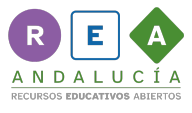 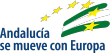                   ¡TE LO RECOMIENDO!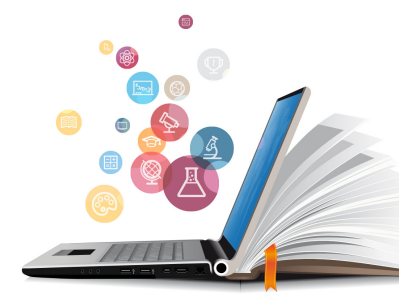 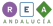 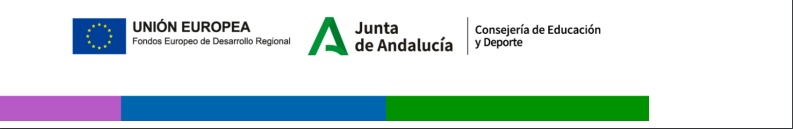 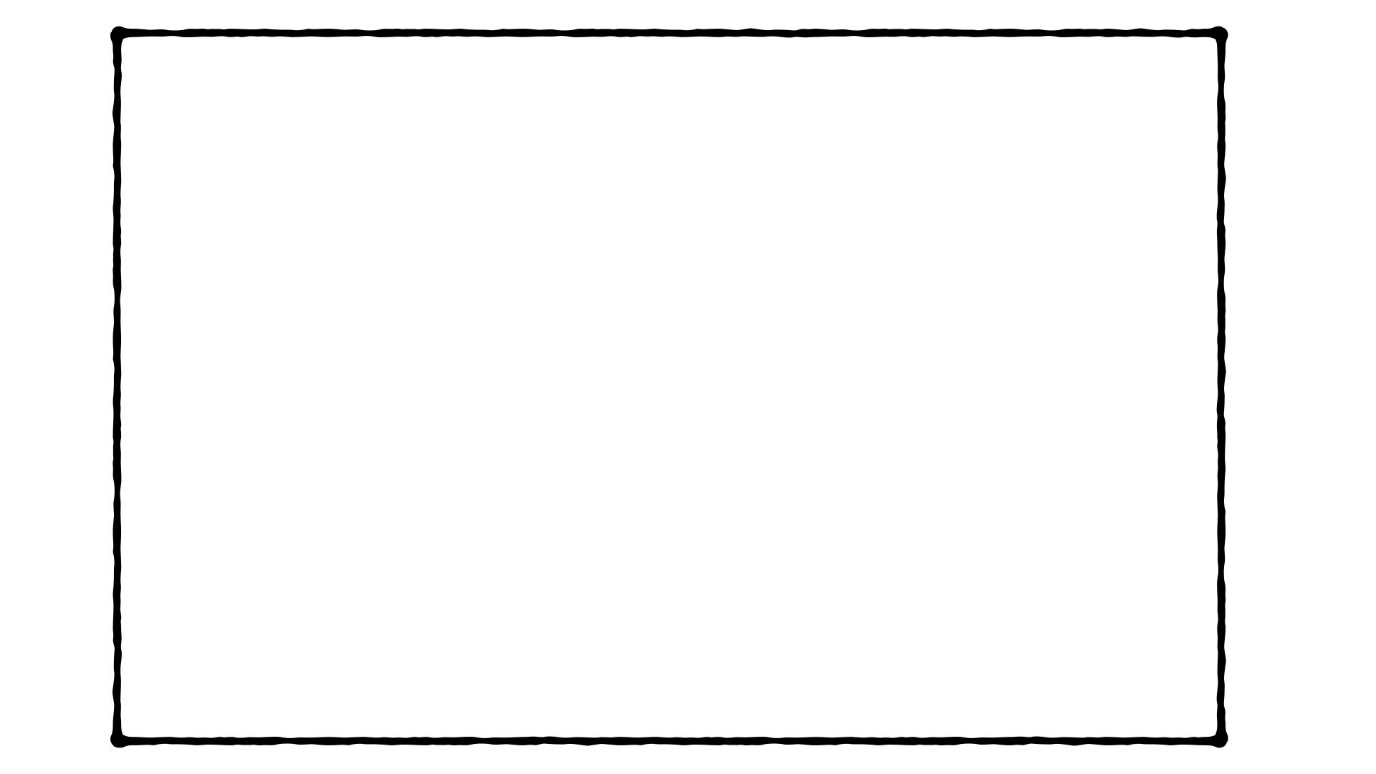 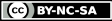 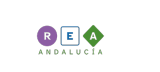 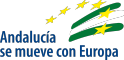 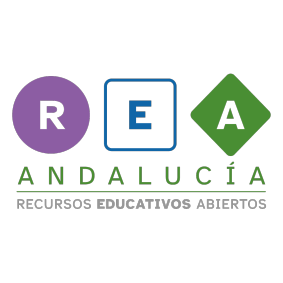 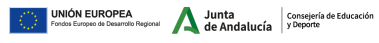 